Scrivi nella griglia i saluti che conosci in italiano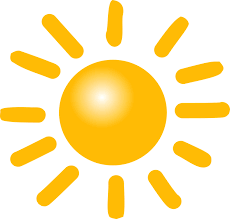 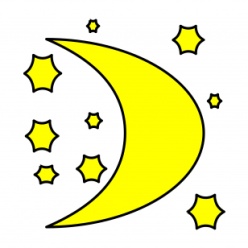 ARRIVAREANDARE VIA